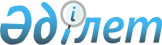 Об утверждении форм актовых книг государственной регистрации актов гражданского состояния и форм свидетельств, выдаваемых на основании записей в этих книгах
					
			Утративший силу
			
			
		
					Постановление Правительства Республики Казахстан от 19 апреля 2012 года № 498. Утратило силу постановлением Правительства Республики Казахстан от 27 марта 2015 года № 161

      Сноска. Утратило силу постановлением Правительства РК от 27.03.2015 № 161 (вводится в действие со дня его первого официального опубликования).      В соответствии со статьей 181 Кодекса Республики Казахстан от 26 декабря 2011 года «О браке (супружестве) и семье» Правительство Республики Казахстан ПОСТАНОВЛЯЕТ:



      1. Утвердить прилагаемые:



      1) формы актовых книг государственной регистрации актов гражданского состояния, составленных на основании актовых записей:



      о рождении;



      об установлении отцовства;



      о заключении брака (супружества);



      о расторжении брака (супружества);



      об усыновлении;



      о перемене имени, отчества, фамилии;



      о смерти;



      2) формы свидетельств, выдаваемых на основании записей в актовых книгах государственной регистрации актов гражданского состояния:



      о рождении;



      об установлении отцовства;



      о заключении брака (супружества);



      о расторжении брака (супружества);



      об усыновлении;



      о перемене имени, отчества, фамилии;



      о смерти.



      2. Признать утратившими силу некоторые решения Правительства Республики Казахстан согласно приложению к настоящему постановлению.



      3. Настоящее постановление вводится в действие по истечении десяти календарных дней после первого официального опубликования.      Премьер-Министр

      Республики Казахстан                       К. Масимов

Утверждена           

постановлением Правительства 

Республики Казахстан      

от 19 апреля 2012 года № 498  

Форма актовой книги, составленная на основании

государственной регистрации актовой записи о рождении

№ _________

«___» ___________ ____ годаИндивидуальный идентификационный номер _________

Сведения о ребенке1. Фамилия ________________             2. Имя _________________

3. Отчество (по желанию) ___________    4. Пол _________________

5. Дата рождения «____» _______________ 20 _____года

6. Место рождения: Республика __________________________________

                   область _____________________________________

                   город (селение)______________________________

                   район _______________________________________

7. Количество родившихся детей: ______________

8. Отметка о живорождении или о рождении мертвого ребенка

_________________________________________________________

9. Сведения о документе, подтверждающем факт рождения ребенка

________________________________________________________________

10. Юридический адрес: Республика ______________________________

                       область _________________________________

                       город (селение)__________________________

                       район ___________________________________             Сведения об отце              Сведения о матери

11. Фамилия _________________              ____________________

12. Имя _____________________              ____________________

13. Отчество (при его наличии)________     ____________________

14. Дата рождения «___»________ ___г.      «____» _________ ___г.

15. Возраст: _______________               ____________________

16. Постоянное место жительства:

Республика _____________________ Республика ______________________

область ________________________ область _________________________

город (селение)_________________ город (селение) _________________

район __________________________ район____________________________

улица __________________________ улица ___________________________

дом ____________________________ дом _____________________________

квартира _______________________ квартира ________________________17. Юридический адрес:

Республика _________________     Республика ______________________

область ____________________     область _________________________

город (селение)_____________     город (селение)__________________

район ______________________     район ___________________________

улица ______________________     улица ___________________________

дом ________________________     дом _____________________________

квартира ___________________     квартира ________________________18. Гражданство ____________________       ________________________

19. Источник дохода 

    или место работы _______________       ________________________

20. Образование __________________         ________________________

21. Национальность (если указана в документах, удостоверяющих личность)

____________________   __________________________

22. Сведения о документе, на основании которого внесены сведения об отце ребенка: 

а) свидетельство о заключении брака (супружества):

   где и когда зарегистрирован акт о браке 

   запись № _______ «____» ___________________ _____г.

б) свидетельство об установлении отцовства:

   где и когда зарегистрирован акт об установлении отцовства

   запись № _______ «____» ____________________ ____г.

в) свидетельство о расторжении брака (супружества):

   где и когда зарегистрирован акт о расторжении брака (супружества)

   запись № _______ « ____» __________________ _____г.

г) свидетельство о смерти отца:

   где и когда зарегистрирован акт о смерти

   запись № _______ «____»___________________ ____г.

   д) заявление матери и ее подпись _____________________________________________23. Сведения о заявителе: _____________________________________

24. Серия и номер свидетельства о рождении:

_____________________________________________________№ _______М.П.                              Начальник регистрирующего органа

Утверждена          

постановлением Правительства 

Республики Казахстан    

от 19 апреля 2012 года № 498  

Форма актовой книги, составленная

на основании государственной регистрации актовой записи

об установлении отцовства

№_________

«___»_____________ 20 ___г.

Сведения о ребенке1. Фамилия до установления отцовства________________________________

2. Фамилия после установления отцовства ____________________________

3. Имя                                  ____________________________

4. Отчество (при его наличии) ______________________________________

5. Дата государственной регистрации рождения: «____»______20______г.

6. Номер записи акта о рождении ребенка: № __________________

7. Дата рождения «____» ______________20_______г.Место рождения: Республика __________________________________________

                  область ___________________________________________

                  город (селение)____________________________________

                  район _____________________________________________

 

       Сведения о матери            Сведения об отце

8.  Фамилия ____________________            ________________________

9.  Имя _________________________           ________________________

10. Отчество (при его наличии) _________    ________________________

11. Дата рождения «___» ________ ___г.      «__» _____________ ___г.

12. Постоянное место жительства:    Республика_____________________     Республика__________________

    область________________________     область_____________________

    город(селение)_________________     город(селение)______________

    район__________________________     район_______________________

    улица_____________________          улица_______________________

    дом________________________         дом_________________________

    квартира____________________        квартира____________________

13. Юридический адрес:

    Республика______________________     Республика_________________

      область_______________________    область_____________________

      город(селение)________________   город(селение)_______________

      район_________________________    район_______________________

      улица_____________________         улица______________________

      дом________________________        дом________________________

      квартира____________________       квартира __________________

14. Гражданство ____________________ __________________________

15. Источник дохода или место работы _________________   ___________

16. Национальность (если указана в документах, удостоверяющих личность)

___________________ __________________________

17. Сведения о документе, на основании которого произведена

государственная регистрация установления отцовства:

а) совместное заявление родителей от «____» ______________ 20___г.

      ________________________ ________________________ 

      (подпись матери)         (подпись отца)

б) заявления отца ребенка в случаях смерти матери, объявления

матери умершей; признания матери недееспособной

вследствие психического заболевания или слабоумия; лишения

либо ограничения матери в родительских правах;

невозможности установления места жительства матери ребенка

__________________________________________________________

в) решения суда об установлении отцовства, а также

установлении факта признания отцовства и факта отцовства

_____________ района (города)____________ области (края)

республики ________________ от «___» __________ 20 ___г. 18. Сведения о заявителе:

________________________________________________________

19. Серия и номер свидетельства об установлении отцовства:

_____________________________________________№ _______М.П.                           Начальник регистрирующего органа

Утверждена          

постановлением Правительства 

Республики Казахстан     

от 19 апреля 2012 года № 498  

Форма актовой книги, составленная

на основании государственной регистрации актовой записи

о заключении брака (супружества)

№ __________

от «__» _______________ г.

Сведения о вступающих в брак                                                Он         Она

1. Фамилия до заключения брака (супружества) __________ ___________

2. Фамилия после заключения брака (супружества) _________ _________

3. Имя __________________ ____________________________

4. Отчество (при его наличии) ________________ ____________________

5. Дата и место рождения «___»____________г. «____»_______________г.

   Республика ________________________ Республика__________________

      область ________________________ область ____________________

      город (селение) ________________ город (селение)_____________

      район __________________________ район ______________________

6. Возраст ______________________ ___________________________

7. Гражданство __________________ _____________________________

8. Национальность (если указана в документе, удостоверяющем личность)

            ___________________ ____________________________9. Источник дохода 

   или место работы ___________________ _________________________

10. Место жительства:

    Республика _____________________ Республика___________________

    область ________________________ область _____________________

    город (селение) ________________ город (селение)______________

    район __________________________ район _______________________

    улица___________________________ улица _______________________

    дом_____________________________ дом__________________________

    квартира________________________ квартира ____________________

11. Юридический адрес:

    Республика _____________________ Республика___________________

    область ________________________ область _____________________

    город (селение) ________________ город (селение)______________

    район __________________________ район _______________________

    улица___________________________ улица _______________________

    дом_____________________________ дом__________________________

    квартира________________________ квартира ____________________

12. Образование __________________ ____________________________

13. Семейное положение каждого вступающего в брак (супружество)

    __________________________        _________________________14. Сведения об общих детях: _____________________________________

  (фамилия, имя, отчество, год рождения) «____» ___________ _____г.

15. Реквизиты документов, удостоверяющих личность, лиц, вступающих в брак (супружество):

      № __________________________    № ___________________

      дата выдачи «____» _______ г.    «___» _________ г.

      кем выдан __________________     ________________

16. Дата составления и номер записи акта «___» _______ № _________

17. Серия и номер свидетельства о заключении брака (супружества):

_____________________________________________________№ _______ М.П.                               Начальник регистрирующего органа

Утверждена         

постановлением Правительства 

Республики Казахстан     

от 19 апреля 2012 года № 498  

Форма актовой книги, составленная 

на основании государственной регистрации актовой записи

о расторжении брака (супружества)

      № ___________

      от «____»________________ ___г.

Сведения о расторгающих брак                        Он                   Она

1. Фамилия до расторжения брака (супружества) ____________________

2. Фамилия после расторжения брака (супружества) _________________

3. Имя _________________________        __________________________

4. Отчество (при его наличии) _____________    ___________________

5. Дата рождения: «___»_______г. «____»_______________г.

Место рождения:

Республика _______________________ Республика_____________________

область __________________________ область _______________________

город (селение) __________________ город (селение)________________

район ____________________________ район _________________________

6. Возраст _______________________ ___________________________

7. Гражданство ___________________ ___________________________

8. Национальность (если указана в документе, удостоверяющем личность)

               __________________   __________________________

9. Место жительства:

Республика _______________________ Республика_____________________

область __________________________ область _______________________

город (селение) __________________ город (селение)________________

район ____________________________ район _________________________

улица_____________________________ улица _________________________

дом_______________________________ дом____________________________

квартира__________________________ квартира ______________________

10. Юридический адрес:

Республика _______________________ Республика_____________________

область __________________________ область _______________________

город (селение) __________________ город (селение)________________

район ____________________________ район _________________________

улица_____________________________ улица _________________________

дом_______________________________ дом____________________________

квартира__________________________ квартира ______________________

11. Образование ____________________ _____________________________

12. Источник дохода

или место работы ___________________ _____________________________

13. Сведения о количестве браков (супружеств)

каждого из бывших супругов ________________ ______________________

14. Дата составления, номер записи

акта о заключении брака (супружества) «____» ____ ____ г. № ______

15. Наименование регистрирующего органа,

в котором производилась государственная регистрация

заключения брака (супружества) ___________________________________

16. Документ, являющийся основанием для расторжения брака (супружества): 

а) совместное заявление супругов «____» ________ ____г. №_________

б) заявление одного из супругов в установленном порядке,

имеющего право на расторжение брака (супружества) «____» ________г. №______

в) вступившее в законную силу решение суда о расторжении

брака ________________района (города)______области (края,

республики) «___»   ___________ _______г.

г) вступившее в законную силу решение суда ______________

района (города) _________ области (края, республики) от

«____»__________  ____ г. о признании супруга безвестно отсутствующим;

д) вступившее в законную силу решение суда

_____________________ района (города) _________области

(края, республики) от «____»____________ ____ г.

о признании супруга недееспособным или ограниченно дееспособным;

е) приговор суда________ района (города)_______________области

(края, республики) от «____»______________ ___г. об осуждении супруга за совершение

преступления к лишению свободы на срок не менее трех лет.

17. Дата прекращения брака (супружества) «___» ______ _______ г.

18. Реквизиты документов, удостоверяющих личность, лиц,

расторгнувших брак (супружество):

      № __________________                  № _______________

      дата выдачи «____» _______ г.         «___» _________ г.

      кем выдан _______________              ________________

19. Сведения об оплате государственной пошлины: __________________

20. Сведения о заявителе: _____________________________________

21. Серия и номер свидетельства о расторжении брака (супружества):

____ № _______                            ___ № _______М.П.                                Начальник регистрирующего органа

Утверждена         

постановлением Правительства 

Республики Казахстан     

от 19 апреля 2012 года № 498  

Форма актовой книги, составленная 

на основании государственной регистрации актовой записи об усыновлении 

№ __________

от «____»________________ ___г.

Сведения об усыновляемом 1. Фамилия до государственной регистрации усыновления ______________

   Фамилия после государственной регистрации усыновления ___________

2. Имя до государственной регистрации усыновления __________________

   Имя после государственной регистрации усыновления _______________

3. Отчество до государственной регистрации усыновления (при его наличии)

___________________________________________________________

   Отчество после государственной регистрации усыновления (при его наличии)

___________________________________________________________

4. Дата рождения до государственной регистрации усыновления: 

   «____» ________ _________ г.

Место рождения до государственной регистрации усыновления:

Республика ____________________________________________________

область _______________________________________________________

город (селение) _______________________________________________

район _________________________________________________________

Дата рождения после государственной регистрации усыновления: 

      «____» ________ _______ г.

Место рождения после государственной регистрации усыновления:

Республика ____________________________________________________

область _______________________________________________________

город (селение) _______________________________________________

район _________________________________________________________

5. Гражданство ________________________________________________              Сведения об отце      Сведения о матери

6. Фамилия ______________________ __________________________

7. Имя __________________________ __________________________

8. Отчество (при его наличии) _______________ ___________________

9. Национальность родителей (при наличии в записи акта или свидетельстве

о рождении ребенка) ______________ ________________

10. Дата составления и 

номер записи акта о рождении «______» _______ _______ г. № _________

11. Наименование регистрирующего органа,

произведшего государственную регистрацию

рождения ребенка ____________________________________

12. Дата составления акта об усыновлении «___» _____________ _____г.

Сведения об усыновителях13. Фамилия _____________________    ___________________________

14. Имя _________________________    ___________________________

15. Отчество (при их наличии) ___________  _____________________

16. Гражданство _______________            _____________________

17. Национальность (если указана в документах, удостоверяющих личность)

_______________________      ___________________

18. Источник дохода 

или место работы ___________________ ___________________________

19. Место постоянного жительства усыновителей:

    Республика ___________________ Республика___________________

    область ______________________ область _____________________

    город (селение) ______________ город (селение)______________

    район ________________________ район _______________________

    улица_________________________ улица _______________________

    дом___________________________ дом__________________________

    квартира____________________ квартира ______________________

20. Записываются ли усыновители родителями ребенка _____________

21. Сведения о документе, являющемся основанием для государственной регистрации усыновления: 

    вступившее в законную силу решение _____________________________

    районного (городского) суда и заявления законных представителей ребенка

«_______»__________________ 20 ___г.

22. Серия и номер свидетельства об усыновлении:

_____________________________________________________№ _______М.П.                               Начальник регистрирующего органа

Утверждена           

постановлением Правительства 

Республики Казахстан     

от 19 апреля 2012 года № 498  

Форма актовой книги, составленная 

на основании государственной регистрации актовой записи о перемене

имени, отчества, фамилии 

№ __________

«____»_______________ _____г.1. Фамилия до государственной регистрации _________________________

   Фамилия после государственной регистрации ______________________

2. Имя до государственной регистрации _____________________________

   Имя после государственной регистрации___________________________

Отчество до государственной регистрации (при его наличии)

___________________________________________________________________

Отчество после государственной регистрации (при его наличии)

___________________________________________________________________

Дата рождения: «____» _____________ ____г. 

Место рождения: 

Республика ________________________________________________________

область ___________________________________________________________

город (селение) ___________________________________________________

район _____________________________________________________________

5. Гражданство ____________________________________________________

6. Национальность (если указана в документах, удостоверяющих личность)

___________________________________________________________________

7. Место регистрации записи акта о рождении _______________________

8. Дата составления и номер записи акта о рождении: «___» ___ г. № __

9. Основание записи о перемене фамилии, имени, отчества: ____________

10. Реквизиты документов, удостоверяющих личность:

№ _______________ дата выдачи «____» _______ г. «___» _______ г.

кем выдан ________________________________________________________ 

11.Сведения об оплате государственной пошлины:

__________________________________________________________________ 

12. Дата выдачи и наименование регистрирующего органа,

выдавшего документ: «_____» __________ ____________ г.

__________________________________________________________

13. Серия и номер свидетельства о перемене фамилии, имени, отчества: 

_____________________________________________________№ ___________М.П.                         Начальник регистрирующего органа 

Утверждена          

постановлением Правительства 

Республики Казахстан     

от 19 апреля 2012 года № 498  

Форма актовой книги, составленная 

на основании государственной регистрации актовой записи о смерти

№__________ 

«_____»______________ ___г.1. Фамилия ______________________________________________________

2. Имя __________________________________________________________

3. Отчество (при его наличии) ___________________________________

4. Дата рождения: «____» _____________ ____г.

   Место рождения: 

   Республика ___________________________________________________

   область ______________________________________________________

   город (селение) ______________________________________________

   район ________________________________________________________

Последнее место жительства:

Республика ______________________________________________________

область _________________________________________________________

город (селение) _________________________________________________

район ___________________________________________________________

Пол _____________________ 7. Гражданство ______________________

8. Национальность (если указана в документе, удостоверяющем личность)

_________________________________________________________________

9. Дата смерти умершего «___» ____________________ 20 ____ г. 

   Место смерти умершего: 

   Республика ___________________________________________________

   область ______________________________________________________

   город (селение) ______________________________________________

   район ________________________________________________________

10. Причина смерти на основании документа, подтверждающего факт смерти:

__________________________________________________________

11. Документ, подтверждающий факт смерти: _______________________

12. Фамилия _____________________________________________________

    Имя _________________________________________________________

    Отчество (при его наличии) заявителя, сделавшего заявление о смерти:

_________________________________________________________________

13. Место жительство заявителя, сделавшего заявление о смерти:

Республика ______________________________________________________

область _________________________________________________________

город (селение) _________________________________________________

район ___________________________________________________________

14. Наименование органа, организации, сделавших заявление о смерти:

__________________________________________________________

Юридический адрес органа, организации, сделавших заявление о смерти:

Республика ______________________________________________________

область _________________________________________________________

город (селение) _________________________________________________

район ___________________________________________________________

15. Серия и номер свидетельства о смерти:

_____________________________________________________№ _______М.П.                               Начальник регистрирующего органа

Утверждена          

постановлением Правительства 

Республики Казахстан     

от 19 апреля 2012 года № 498 форма 

Свидетельство о рожденииГражданин (ка)___________________________________________________

            (фамилия, имя, отчество (при его наличии)

Родился (лась) __________________________________________________

            (дата рождения: число, месяц, год)

Место рождения:

              Республика ________________________________________

              область ___________________________________________

              город (селение)____________________________________

              район _____________________________________________

о чем в книге регистрации актов о рождении произведена запись

_________________ числа _____________ месяца 20_______ года

за № ______________________________________________

Присвоен индивидуальный идентификационный номер _________________Родители:Отец:

__________________________________________________________________

         (фамилия, имя, отчество (при его наличии) 

Национальность (если указана в документе, удостоверяющем личность)

__________________________________________________________________

Гражданство ______________________________________________________

Мать: 

__________________________________________________________________

             (фамилия, имя, отчество (при его наличии)

Национальность (если указана в документе, удостоверяющем личность)

___________________________________________________________ 

Гражданство _______________________________________________ 

Место государственной регистрации (наименование регистрирующего органа)

__________________________________________________________________

 

Дата выдачи свидетельства о рождении: 

____________ числа ___________месяца 20________ года.     М.П.                          Начальник регистрирующего органа

Утверждена          

постановлением Правительства 

Республики Казахстан     

от 19 апреля 2012 года № 498форма  

 Свидетельство об установлении отцовства Гражданин _________________________________________________________

             (фамилия, имя, отчество (при его наличии)

Признан отцом ребенка______________________________________________

             (фамилия, имя, отчество (при его наличии)

Родившегося «_____» ____________________ _______________________ г.

      (дата рождения: число, месяц, год)

У гражданки ___________________________________________________________________

      (фамилия, имя, отчество (при его наличии)

о чем в книге регистрации актов об установлении отцовства

_________________ числа _____________ месяца 20_______ года

произведена запись за № __________

Место государственной регистрации (наименование регистрирующего органа)

___________________________________________________________________

Дата выдачи свидетельства об установлении отцовства:

__________ числа ______месяца 20_______ года М.П                                  Начальник регистрирующего органа

Утверждено         

постановлением Правительства 

Республики Казахстан    

от 19 апреля 2012 года № 498форма  

Свидетельство о заключении брака (супружества) Гражданин

___________________________________________________________________

(фамилия, имя, отчество (при его наличии) до заключения брака (супружества)

Родившийся ________________________________________________________

             (дата рождения: число, месяц, год) 

Место рождения: Республика ________________________________________

                область ___________________________________________

                город (селение) ___________________________________

                район _____________________________________________

Гражданство __________________________________________________

Национальность (если указана в документе, удостоверяющем личность)

____________________________________________________ и гражданка

___________________________________________________________________

(фамилия, имя, отчество (при его наличии) до заключения брака (супружества)

Родившаяся ________________________________________________________

                 (дата рождения: число, месяц, год) 

Место рождения: Республика ________________________________________

                область ___________________________________________

                город (селение) ___________________________________

                район _____________________________________________

Гражданство _______________________________________________________

Национальность (если указана в документе, удостоверяющем личность)

___________________________________________________________________

заключили брак (супружество), о чем в книге регистрации актов о заключении

брака (супружества) ____________ числа ____________ месяца 20 _____ года

произведена запись за №______________

После заключения брака (супружества) присвоены фамилии: 

супругу ___________________________ _______________________________

супруге ___________________________________________________________

Место государственной регистрации заключения брака (супружества)

(наименование регистрирующего органа):

______________________________________________________________

Дата выдачи свидетельства о заключении брака (супружества):

_________ числа ______________месяца 20_______________ года

Серия и номер выданного свидетельства о заключении брак(супружества)

________________________________________________________________ М.П                              Начальник регистрирующего органа 

Утверждена          

постановлением Правительства 

Республики Казахстан     

от 19 апреля 2012 года № 498 форма 

Свидетельство о расторжении брака (супружества) Брак (супружество) между гражданином 

__________________________________________________________________

          (фамилия, имя, отчество (при его наличии)

__________________________________________________________________

             (дата рождения: число, месяц, год) 

Место рождения: Республика _______________________________________

                область __________________________________________

                город (селение) __________________________________

                район ____________________________________________

Гражданство ______________________________________________________

Национальность (если указана в документе, удостоверяющем личность)

__________________________________________________________________

и гражданкой

__________________________________________________________________

             (фамилия, имя, отчество (при его наличии)__________________________________________________________________

                (дата рождения: число, месяц, год)Место рождения: Республика _______________________________________

                область __________________________________________

                город (селение) __________________________________

                район ____________________________________________

Гражданство ______________________________________________________

Национальность (если указана в документе, удостоверяющем личность)

__________________________________________________________________

расторгнут, о чем в книге регистрации актов о расторжении брака (супружества):

______________ числа _____________ месяца 20 ___________ года

произведена запись № _____________________

Сведения о документе, являющемся основанием государственной регистрации

расторжения брака (супружества):

__________________________________________________________________

Дата прекращения брака (супружества): «_____» ________ _______ г.

Дата вступления в законную силу решения суда о расторжении брака

(супружества): «_____» ________ _________ г.

После расторжения брака (супружества) присвоены фамилии: 

Ему ______________________________________________________________

Ей _______________________________________________________________

Свидетельство выдано гражданину (ке)

__________________________________________________________________

      (фамилия, имя, отчество (при его наличии)

Наименование регистрирующего органа, выдавшего документ:

__________________________________________________________________

Дата выдачи свидетельства о расторжении брака (супружества):

________ числа ______________месяца 20_____________ года 

Серия и номер свидетельства о расторжении брака (супружества)

__________________________________________________________________

 М.П                         Начальник регистрирующего органа

Утверждена          

постановлением Правительства 

Республики Казахстан    

от 19 апреля 2012 года № 498 форма  

Свидетельство об усыновленииГражданин (ка) _____________________________________________________

                  (фамилия, имя, отчество (при его наличии) 

Родившийся (аяся) __________________________________________________

                  (дата рождения: число, месяц, год) 

Место рождения усыновляемого ребенка: 

Республика ___________________________________

область ______________________________________

город (селение) ______________________________

район ________________________________________

На основании вступившего в законную силу решения суда об

усыновлении и заявления законных представителей ребенка

_______________________________________________________________

______________ числа _____________ месяца 20 ___________ года усыновлен 

Сведения об усыновителях:гражданином ________________________________________________________

(фамилия, имя, отчество (при его наличии) 

и гражданкой _______________________________________________________

(фамилия, имя, отчество (при его наличии) 

С присвоением ему (ей) после государственной регистрации усыновления

Фамилии ____________________________________________________________

Имени ______________________________________________________________

Отчества (при его наличии) _________________________________________

о чем в книге регистрации актов об усыновлении 

______________ числа _____________ месяца 20 ___________ года 

произведена запись за № ____________________________________________

Место государственной регистрации (наименование регистрирующего органа):

___________________________________________________________

Дата выдачи свидетельства об усыновлении: 

_____________ числа ________________месяца 20________________ года

Серия и номер свидетельства об усыновлении 

__________________________________________________________________ М.П                                 Начальник регистрирующего органа 

Утверждена          

постановлением Правительства 

Республики Казахстан    

от 19 апреля 2012 года 498       форма  

Свидетельство о перемене 

имени, отчества, фамилии Гражданин (ка) ____________________________________________________

(имя, отчество (при его наличии), фамилия до

государственной регистрации перемены имени, отчества, фамилии) 

Родившийся (аяся) _________________________________________________

              (дата рождения: число, месяц, год)

Место рождения:

         Республика _______________________________________________

         область __________________________________________________

         город (селение) __________________________________________

         район ____________________________________________________

произвел (а) перемену имени, отчества (при его наличии), фамилии на:

___________________________________________________________________

(имя, отчество (при его наличии), фамилия после

государственной регистрации перемены имени, отчества, фамилии)

о чем в книге регистрации актов о перемене имени, отчества, фамилии

___________ числа _______________месяца 20_______ года 

произведена запись за № ___________________________________________ 

 

 

Наименование регистрирующего органа, произведшего

государственную регистрацию перемены имени, отчества, фамилии: 

________________________________________________________

Дата выдачи свидетельства о перемене имени, отчества, фамилии:

_______________ числа _______________месяца 20_______ года

Серия и номер выданного свидетельства о перемене фамилии, имени, отчества 

__________________________________________________________________    М.П                                Начальник регистрирующего органа

Утверждена          

постановлением Правительства 

Республики Казахстан    

от 19 апреля 2012 года № 498форма  

Свидетельство о смертиГражданин (ка)_____________________________________________________

                 (фамилия, имя, отчество (при его наличии)

Родившийся (аяся) _________________________________________________

                 (дата рождения: число, месяц, год)

Место рождения: Республика ________________________________________

                область ___________________________________________

                город (селение) ___________________________________

                район _____________________________________________

Возраст умершего___________________________________________________

Дата смерти: ________ числа _____________месяца 20_______ года

Место смерти: Республика __________________________________________

              область _____________________________________________

              город (селение) _____________________________________

              район _______________________________________________

о чем в книге регистрации актов о смерти

________ числа ______________месяца 20_______ года

произведена запись за № ___________________________________________

Наименование регистрирующего органа, выдавшего документ:

___________________________________________________________________

Дата выдачи свидетельства о смерти:

________________ числа ______________месяца 20__________ года

Серия и номер свидетельства о смерти

_____________________________________________________________ М.П                           Начальник регистрирующего органа

Приложение        

к постановлению Правительства

Республики Казахстан   

от 19 апреля 2012 года № 498 

Перечень утративших силу некоторых решений

Правительства Республики Казахстан

      1. Постановление Правительства Республики Казахстан от 22 мая 1999 года № 620 «Об утверждении Положения о порядке изменения, восстановления и аннулирования записей актов гражданского состояния, формы книг регистрации актов гражданского состояния и формы свидетельств, выдаваемых на основании записей в этих книгах, и Правил о порядке регистрации актов гражданского состояния в Республике Казахстан» (САПП Республики Казахстан, 1999 г., № 20-21, ст. 214).



      2. Постановление Правительства Республики Казахстан от 25 июня 2001 года № 857 «О внесении изменений и дополнений в постановление Правительства Республики Казахстан от 22 мая 1999 года № 620» (САПП Республики Казахстан, 2001 г., № 24-25, ст. 294).



      3. Постановление Правительства Республики Казахстан от 3 июня 2003 года № 520 «О внесении изменений и дополнений в постановление Правительства Республики Казахстан от 22 мая 1999 года № 620» (САПП Республики Казахстан, 2003 г., № 25, ст. 228).



      4. Пункт 3 изменений и дополнений, которые вносятся в некоторые решения Правительства Республики Казахстан, утвержденных постановлением Правительства Республики Казахстан от 14 февраля 2005 года № 140 «О внесении изменений и дополнений в некоторые решения Правительства Республики Казахстан и признании утратившим силу постановления Кабинета Министров Республики Казахстан от 12 января 1993 года № 31» (САПП Республики Казахстан, 2005 г., № 7, ст. 73).



      5. Пункт 3 изменений и дополнений, которые вносятся в некоторые решения Правительства Республики Казахстан, утвержденных постановлением Правительства Республики Казахстан от 30 апреля 2007 года № 352 «О внесении изменений и дополнений в некоторые решения Правительства Республики Казахстан» (САПП Республики Казахстан, 2007 г., № 13, ст. 157).



      6. Пункт 3 изменений и дополнений, которые вносятся в некоторые решения Правительства Республики Казахстан, утвержденных постановлением Правительства Республики Казахстан от 30 июня 2011 года № 736 «О внесении изменений и дополнений в некоторые решения Правительства Республики Казахстан и признании утратившим силу постановления Правительства Республики Казахстан от 14 декабря 2004 года № 1317 «Некоторые вопросы Республиканского государственного предприятия «Информационно-производственный центр» Министерства внутренних дел Республики Казахстан» (САПП Республики Казахстан, 2011 г., № 44, ст. 586).
					© 2012. РГП на ПХВ «Институт законодательства и правовой информации Республики Казахстан» Министерства юстиции Республики Казахстан
				